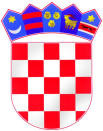     R E P U B L I K A  H R V A T S K A             ZADARSKA ŽUPANIJA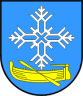                     N A Č E L N I KKLASA: 363-01/16-01/01URBROJ: 2198/22-02/01-16-01Kukljica, 22. svibnja 2016.Na temelju članka 12. Odluke o zakupu javnih površina („Službeni glasnik Općine Kukljica“ broj 1/12 i 9/15), članka 1. Odluke o planu korištenja javnih površina, Općinski načelnik Općine Kukljica objavljuje sljedećiJAVNI NATJEČAJ ZA DAVANJE U ZAKUP JAVNIH POVRŠINA I ŠTANDOVA1. Predmet natječaja je davanje u zakup štandova i javnih površina na području Općine Kukljica, za postavu kioska kako slijedi:1.a.1.b.1.c.2. Pravo sudjelovanja na javnom natječaju imaju pravne i fizičke osobe koje su registrirane za obavljanje navedenih djelatnosti. 3. Za sudjelovanje na javnom natječaju, natjecatelji su dužni uplatiti jamčevinu na žiro-račun Proračun Općine Kukljica IBAN HR8423400091857200002, sa svrhom uplate „jamčevina“ poziv na br. 68-5738-OIB.Uplata jedne jamčevine vrijedi samo za jedno prodajno mjesto na pojedinoj lokaciji ili štandu.4. Štandovi pod 1.b. pod rednim brojevima 1. mogu se dati tako da jedan ponuditelj može zakupiti samo jedan štand za istu namjenu. Ako se ponuditelj natječe za više štandova za istu namjenu i za više od jednog prodajnog mjesta bude utvrđen kao najpovoljniji ponuditelj, istom će se dati u zakup štand za koje je ponudio najveći iznos zakupnine. Ostali štandovi će se dati u zakup sljedećem najpovoljnijem ponuditelju.Pravo izbora štanda ima zakupnik koji uz ponudu dostavi ovjerenu izjavu kojom se obvezuje da će zakup štanda radi obavljanja iste djelatnosti nastaviti koristiti u zimskom periodu od 1. listopada 2016. godine pa do 30. travnja 2017. godine. 5. Detaljne obavijesti o navedenim lokacijama i štandovima kao i oznaku na grafičkom prikazu zainteresirani mogu dobiti u Jedinstvenom upravnom odjelu, Ulica IV br. 24, (zgrada Općine Kukljica).6. Pisana ponuda za sudjelovanje u natječaju mora sadržavati:a) ime i prezime, odnosno naziv ponuditelja, OIB i točnu adresu ponuditelja, te broj žiro računa za povrat jamčevine,b) original ili ovjerenu presliku rješenja o upisu u sudski registar za pravnu osobu ili original ili ovjerenu presliku odobrenja za obavljanje djelatnosti za fizičku osobu (ovjerenu obrtnicu),c) oznaku lokacije i broj prodajnog mjesta za koju se daje ponuda u natječaju,d) ponuđeni iznos zakupnine izražen u apsolutnom iznosu u kunama,e) dokaz o uplaćenoj jamčevini (jedno prodajno mjesto – jedna jamčevina)f)  dokaz da su u cijelosti po svim osnovama podmirene sve dospjele financijske obveze prema Općini Kukljica i trgovačkim društvima u 100 % vlasništvu Općine Kukljica do dana javnog otvaranja ponuda ili da je sa istima sklopljen sporazum o obročnoj otplati duga sukladno posebnim propisima.7. Radi ostvarivanja prava prednosti pri izboru najpovoljnijeg ponuditelja, osobe na koje se odnosi Zakon o pravima hrvatskih branitelja iz Domovinskog rata i članova njihovih obitelji (N.N. 174/04, 92/05, 02/07, 107/07, 68/09, 137/09, 146/10, 55/11, 140/12, 19/13, 33/13 i 148/13) trebaju se pozvati na pravo prvenstva, te dostaviti pravovaljan dokaz o svojem statusu.8. Ponude se mogu povući najkasnije do trenutka otvaranja ponuda. Ponuditelji koji povuku ponudu do trenutka javnog otvaranja ponuda imaju pravo na povrat jamčevine. Ako nakon donesene odluke o dodjeli štandova i javne površine najpovoljniji ponuditelj odustane od dobivene javne površine ili štanda i sklapanja ugovora o zakupu, gubi pravo na povrat jamčevine, a za predmetnu javnu površinu natječaj će se ponoviti.9. Ponude se dostavljaju u zatvorenoj omotnici na adresu:OPĆINA KUKLJICA
Povjerenstvo za provedbu javnog natječaja
s naznakom „za natječaj“ Klasa:363-01/16-01/01 
Ulica IV br. 24, 23271 KUKLJICApreporučenom pošiljkom ili dostavom na pisarnicu Općine Kukljica, te bez obzira na način dostave rok za dostavu ponuda je zaključno do dana i sata objavljenog javnog otvaranja ponuda, odnosno ponuda mora biti zaprimljena na općinskoj pisarnici do tog trenutka.10. Javno otvaranje ponuda izvršit će Povjerenstvo, dana 7. lipnja 2016. godine, u  9.00 sati, u Multimedijalnom centru Općine Kukljica (zgrada Općine Kukljica), Ulica IV br. 24, Kukljica. Otvaranju ponuda mogu biti nazočni ponuditelji ili njihovi ovlašteni predstavnici.11. Povjerenstvo neće razmatrati nepotpune, nepravovremene i neprecizne pristigle ponude ni ponude sudionika javnog natječaja koji nisu podmirili sve svoje dospjele financijske obveze prema Općini Kukljica odnosno ako nisu sklopili sporazum o obročnoj otplati duga sukladno posebnim propisima.12. U slučaju da dva ili više ponuditelja, koji ispunjavaju uvjete iz natječaja, ponude isti iznos zakupnine, pravo prvenstva ima ponuditelj čija ponuda je ranije zaprimljena na pisarnici Općine Kukljica.13. Sudionici natječaja bit će pismeno obaviješteni o izboru najpovoljnijeg ponuditelja u roku od 15 (petnaest) dana nakon otvaranja ponuda. Sudionicima javnog natječaja čije ponude ne budu prihvaćene, jamčevina će se vratiti nakon dovršetka natječaja.14. Sudioniku javnog natječaja čija ponuda bude utvrđena kao najpovoljnija, uplaćena jamčevina uračunat će se u utvrđeni iznos zakupnine.15. Ugovor o zakupu sklapa se kao ovršna isprava u smislu Zakona o javnom bilježništvu, o trošku zakupnika kod javnog bilježnika, osim za ugovore o zakupu pod točkom 1.b. i 1.c. za koje je određeno plaćanje cjelokupne zakupnine unaprijed odmah kod sklapanja ugovora.16. Općinski načelnik Općine Kukljica zadržava pravo da nakon isteka roka iz natječaja u cjelini ili djelomično poništi natječaj, bez iznošenja razloga.								  Općinski načelnik								    Marin Boško, v.r.R. br.LokacijaBroj prodajnih mjestaPovršina u m2Djelatnost (namjena)Početni iznos zakupnineTrajanje zakupaIznos jamčevine1.Tržnica čest. zem. 4/2 k.o. Kukljica 112Prodaja krušnih proizvoda i slastica125,00 kn mjesečno po m21 godina1.000,00 knR. br.LokacijaBroj prodajnih mjesta (štandova)Djelatnost (namjena)Početni iznos zakupnine po svakom prodajnom mjestuTrajanje zakupaIznos jamčevine1.Tržnica čest. zem. 4/2 k.o. Kukljica 3Prodaja voća i povrća8.000,00 kn za cijelo razdobljedo 30. rujna 2016.1.000,00 knR. br.LokacijaBroj prodajnih mjesta Djelatnost (namjena)Početni iznos zakupnine Trajanje zakupaIznos jamčevine1.Javna površina čest. zem. 3850 k.o. Kukljica2Prodaja suvenira, razglednica, bižuterije i sl.8.000,00 kn za cijelo razdoblje po svakom prodajnom mjestudo 30. rujna 2016.1.000,00 kn2.Javna površina čest. zem. 3850 k.o. Kukljica2Prodaja palačinka, kokica, balona, kukuruza, bombona i sl.1.000,00 kn mjesečno po svakoj vrsti proizvodaod lipnja do rujna 2016.1.000,00 kn3.Javna površina čest. zem. 3925/1 k.o. Kukljica1Prodaja palačinka, kokica, balona, kukuruza, bombona i sl.1.000,00 kn mjesečno po svakoj vrsti proizvodaod  lipnja do rujna 2016.1.000,00 kn4.Javna površina čest. zem. 3850 k.o. Kukljica2Reklamni pano i oglasni stupovi 3.000,00 kn godišnje po svakoj napravi1 godina1.000,00 kn5.Javna površina čest. zem. 3850 k.o. Kukljica3Reklamni pano i oglasni stupovi 500,00 kn mjesečno po svakoj napraviod  lipnja do rujna 2016.100,00 kn6.Javna površina čest. zem. 3850 k.o. Kukljica2Stalci za prodaju umjetničkih slika2.000,00 kn mjesečno po svakoj napraviod lipnja do rujna 2016.1.000,00 kn7.Javna površina čest. zem. 3850 k.o. Kukljica2Naprava za oslikavanje tijela1.000,00 kn mjesečno po svakoj napraviod lipnja do rujna 2016.1.000,00 kn8.Javna površina čest. zem. 3850 k.o. Kukljica1Prodaja vlastoručno izrađenih predmeta, nakita i rukotvorina500,00 kn mjesečno po svakoj napraviod lipnja do  rujna 2016.100,00 kn9.Javna površina čest. zem. 3925/1 k.o. Kukljica1Prodaja vlastoručno izrađenih predmeta, nakita i rukotvorina500,00 kn mjesečno po svakoj napraviod lipnja do  rujna 2016.100,00 kn10.Javna površina čest. zem. 3925/1 k.o. Kukljica1Zabavni sadržaj (trampolin, dječji dvorac i sl.)2.500,00 kn mjesečno po napraviod 1. srpnja do 31. kolovoza 2016.1.000,00 kn11.Javna površina čest. zem. 3850 k.o. Kukljica2Naprava za prezentaciju brodskih izleta3.000,00 kn po svakoj napraviod lipnja do 31. listopada 2016.1.000,00 kn